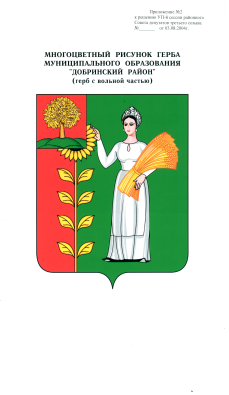                                             ПОСТАНОВЛЕНИЕАДМИНИСТРАЦИИ СЕЛЬСКОГО ПОСЕЛЕНИЯ ВЕРХНЕМАТРЕНСКИЙ СЕЛЬСОВЕТ ДОБРИНСКОГО МУНИЦИПАЛЬНОГО РАЙОНА ЛИПЕЦКОЙ ОБЛАСТИ РОССИЙСКОЙ ФЕДЕРАЦИИ26.02.2020  г.                        с.Верхняя Матренка                                  № 7Об утверждении плана мероприятий, посвященных 75-ти летию Победы в Великой Отечественной Войне.В целях организационного проведения праздничных мероприятий, посвященных 75-ти летию Победы в Великой Отечественной Войне, администрация сельского поселения Верхнематренский сельсовет ПОСТАНОВЛЯЕТ: 1. Утвердить организационный комитет по подготовке ипроведению мероприятий (приложение № 1).2. Утвердить план мероприятий по подготовке и проведению 75-ти летиюПобеды в Великой Отечественной Войне( приложение № 2).Глава сельского поселения Верхнематренский сельсовет                              Н.В.ЖаворонковаПриложение № 1 к постановлениюАдминистрации сельского поселения Верхнематренский сельсовет № 7 от  26.02.2020 г.С О С Т А Воргкомитета по подготовке и проведению мероприятий, посвященных75-ти летию Победы в Великой Отечественной Войне.1.Жаворонкова Наталия Васильевна — председатель, глава сельскогопоселения Верхнематренский сельсовет;2. Перова Любовь Васильевна - зам.председателя, директор МБОУ СОШ с.Верхняя Матренка3. Беляева Любовь Ивановна – председатель Совета депутатов сельского поселения4. Афанасьева Лариса Анатольевна – заведующая ДК с.Верхняя Матренка5. Булышева Галина Ивановна - председатель Совета ветеранов.6. Жаворонкова Нина Анатольевна – директор Верхне-Матрёнского дома-интерната7.Крутских Виктор Михайлович – депутат Совета депутатов с/п Верхнематренский с/сПриложение №2
к постановлению Администрации сельского поселения Верхнематренский сельсовет № 7 от 26.02. 2020 г.П Л А Нмероприятий по подготовке и проведению 75- ти летиюПобеды в Великой Отечественной Войне№ п/пНаименование мероприятия, краткая информацияДата проведенияМесто проведения1.Создать муниципальный организационный комитет по подготовке и проведению празднования 75-й годовщины Победы в Великой Отечественной войне 1941-1945 годовфевральАдминистрация с/п2. Вручение юбилейных  медалей«75 лет Победы в Великой Отечественной войне 1941-1945г.г.» ветеранам ВОВФевраль- март3.Подготовка и проведение праздничного концерта, посвященных празднику – Дню Победы под лозунгом «Долгожданный май!»Праздничный салют.8 маяЦентральная площадь с.Верхняя Матренка4.Акция «Свеча Памяти»8 маяЦентральная площадь с.Верхняя Матренка -  памятник погибшим воинам-землякам5.Вахта Памяти8-9 маяПамятник погибшим воинам-землякам6.Акция «Бессмертный полк»9 маяЦентральная площадь с.Верхняя Матренка -  памятник погибшим воинам-землякам7.Проведение торжественной церемонии возложения цветов, венков к памятнику погибшим воинам-землякам под лозунгом «Память о прошлом»9 маяПамятник погибшим воинам-землякам8.Вовлечение в организацию и проведение мероприятий посвященных  празднованию 75-я  Победы в Великой Отечественной войне 1941-1945 г.г. представителей  организаций, волонтеров(добровольцев), жителей сельского поселенияпостоянно9. Проведение в библиотеке, школе,  Доме культуры уроков мужества, выставок, исторических интерактивных игр , встреч с ветеранами Великой Отечественной войны 1941 – 1945 годовмарт -майШкола, библиотека,ДК с.В.Матренка10. Организация фотовыставки под девизом «К победе шел, Россия, твой солдат», посвященной событиям Великой Отечественной войны 1941 – 1945 годов.апрельДК 11.  Участие в мероприятиях на уровне района, посвященных 75-летию Март-май 12.Участие в акции «Георгиевская ленточка».май13. Мастер-классы «На привале» (георгиевские ленточки, гвоздики, ордена, цветка-памяти, картин на военную тематику на тарелках, открыток на тему 9 мая, мастер-классы по завязыванию георгиевских лент и изготовлению брошей из лент.)Апрель-майДК14. Мобильная концертная бригада «Песни, с которыми мы победили»–чтение стихов, исполнение песен военных лет.Апрель - май ДК 15. Благоустройство могил ветеранов ВОВ, а также проведение ремонта памятника погибшим воинам-землякам, благоустройство территорий, прилегающих к таким объектам. Строительство стелы Герою Советского Союза Путилину В.С. Март-майС.Верхняя МатренкаС.Приозерное 16.Сбор материала для выпуска сборника «Лиха горького изведать им суждено было сполна» (об участниках Вов, захороненных на сельских кладбищах)В течение года сбор материалаДК